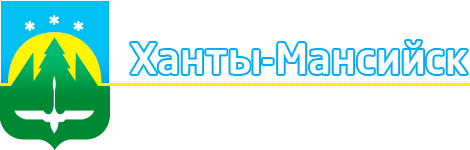 ОБЗОРнедостатков и нарушений, допускаемых заказчиками при осуществлении закупочной деятельностиУПРАВЛЕНИЕ МУНИЦИПАЛЬНОГО ЗАКАЗААДМИНИСТРАЦИИ ГОРОДА ХАНТЫ-МАНСИЙСКА2020 год№ п/пДокументНарушениеНорма законодательстваОрганизация закупокОрганизация закупокОрганизация закупокОрганизация закупок1.Документ о создании контрактной службы и положение о ней (или документ, утверждающий постоянный состав работников заказчика, выполняющих функции контрактной службы без образования отдельного структурного подразделения)ИЛИДокумент о назначении контрактного управляющего, должностной регламентЛокальные акты о контрактной службе не соответствуют действующему законодательству.Ст. 38 Закона № 44-ФЗ,Приказ Министерства финансов Российской Федерации №158н от 31.07.2020 (вступил в силу с 27.11.2020 г.)2.Документ о создании и регламентации работы котировочной комиссии, комиссии по рассмотрению заявок на участие в запросе предложений и окончательных предложений2.1. Отсутствует комиссия (комиссии) по осуществлению закупок, внутренний документ о составе комиссии и порядке ее работы.2.2. Состав комиссии не соответствует требованиям Закона № 44-ФЗ: 1) число членов котировочной комиссии, комиссии по рассмотрению заявок на участие в запросе предложений и окончательных предложений - менее 3 человек;2) в состав комиссии включены преимущественно (более 50%) лица, непрошедшие профессиональную переподготовку или повышение квалификации в сфере закупок, а также лица, не обладающие специальными знаниями, относящимися к объекту закупки;3) членами комиссии являются лица, перечисленные в ч. 6 ст. 39 Закона № 44-ФЗСт. 39 Закона № 44-ФЗПланирование, нормирование закупокПланирование, нормирование закупокПланирование, нормирование закупокПланирование, нормирование закупок3.План-график3.1. Нарушен срок формирования и утверждения плана-графика.3.2. План-график (с учетом изменений) не размещен на официальном сайте.3.3. В План-график включены закупки не соответствующие установленным требованиям к закупаемым товарам, работам, услугам и (или) нормативным затратам.3.4. Не внесены изменения в План-график в случае изменения требований к закупаемым заказчиками товарам, работам, услугам (в том числе предельной цены товаров, работ, услуг) и (или) нормативных затрат.Ст. 16, 19, 20, 22 Закона №44-ФЗ,Постановление Правительства РФ от 30 сентября 2019 г. № 12794.Обоснование начальной (максимальной) цены контракта, цены контракта, заключаемого с единственным поставщиком4.1. Отсутствуют документы, подтверждающие обоснование НМЦК (запросы, ответы, ссылки на сайты и т.д.).4.2. При обосновании НМЦК не соблюдены требования по применению установленных методов определения НМЦК.4.3. Источники информации, послужившие обоснованием НМЦК, являются недостоверными, не соответствующими требованиям предмета закупки (коммерческие предложения, информация из Интернета).4.4. Отсутствует обоснование применения иного метода определения начальной (максимальной) цены контракта.4.5. При обосновании начальной (максимальной) цены контракта с применением метода анализа рынка заказчиками использовалась Информация о ценах товаров, работ, услуг, полученная от поставщиков (подрядчиков, исполнителей), не осуществляющих поставки идентичных товаров, работ, услуг, планируемых к закупке. Ст. 22 Закона № 44-ФЗ,Приказ Минэкономразвития России от 2 октября 2013 г. № 567Документация о закупкеДокументация о закупкеДокументация о закупкеДокументация о закупке5.Заявка на закупку (сформированная в ГИС Госзаказ)5.1. Выставлены требования к участникам закупки, не предусмотренные Законом № 44-ФЗ или отсутствуют требования о соответствии участника закупки  требованиям, установленным в соответствии с законодательством Российской Федерации к лицам, осуществляющим поставку товара, выполнение работы, оказание услуги, являющихся объектом закупки5.2. Выставлены не установленные законодательством критерии оценки заявок участников закупки и величины их значимости, отсутствует порядок оценки заявок при проведении конкурса.5.3. Описание объекта закупки не соответствует техническому заданию.5.4.Предусмотрены условия, приводящие к ограничению конкуренции (нереальные сроки поставки товара, выполнения работ, оказания услуг). Не учитываются сроки продолжительности закупочных процедур.5.5. Не применение национального режима (отсутствие обоснования невозможности соблюдения запретов) в случае осуществления закупок в соответствии со ст. 14 Закона № 44-ФЗ. 5.6. Не указывают преимущества, предоставляемые участникам закупки в соответствии со ст. 28, 29 Закона № 44-ФЗ5.7. Код ОКПД2 не соответствует описанию объекта закупки.Ст. 17 Закона № 135-ФЗ, Ст. 31, 32, 33, 64 Закона № 44-ФЗ,Постановление Правительства Российской Федерации от 28 ноября 2013 г. № 1085,6.Техническое задание6.1. Выставлены требования:1) к производителю товара, 2) к участнику закупки (в том числе требования к квалификации участника закупки, включая наличие опыта работы), 3) к деловой репутации участника закупки, 4) к наличию у участника закупки производственных мощностей, технологического оборудования, трудовых, финансовых и других ресурсов.6.2. Ограничение конкуренции по техническим требованиям к объекту закупки:1) описание объекта закупки не соответствует установленным правилам (не указаны характеристики, указаны недостоверные характеристики);2) в состав лота включены товары (работы, услуги), технологически и функционально не связанные с товарами (работами, услугами), поставки (выполнение, оказание) которых являются предметом закупки;3) требования сформированы под конкретный товар (работу, услугу) или под конкретного поставщика (подрядчика, исполнителя).6.3. Имеются ссылки на товарные знаки (без указания «или эквивалент» и параметров эквивалентности).6.4. Отсутствует инструкция по заполнению 1 частей заявки на участие в электронном аукционе либо инструкция не соответствует техническому заданию.6.5. Заказчиком при составлении описания объекта закупки не используются установленные в соответствии с законодательством РФ о техническом регулировании, законодательством РФ о стандартизации показатели, требования, условные обозначения и терминология, и отсутствует обоснование необходимости использования других показателей, требований, условных обозначений и терминологии.6.6. Заказчиком при составлении описания объекта закупки не используются установленные в соответствии с каталогом товаров, работ, услуг характеристики товара.6.7. В описании товара, работы, услуги отсутствует обоснование необходимости использования дополнительной информации расширяющей требования каталога товаров, работ, услуг.6.8. Включение дополнительных потребительских свойств, в том числе функциональных, технических, качественных, эксплуатационных характеристик товара, которые не предусмотрены в позиции каталога при закупке товаров включенных в перечень радиоэлектронной продукции, происходящей из иностранных государств, в отношении которой устанавливаются ограничения для целей осуществления закупок для обеспечения государственных и муниципальных нужд, утвержденный постановлением Правительства Российской Федерации от 10 июля 2019 г. N 878 Ст. 17 Закона № 135-ФЗ, Ст. 31, 32, 33, 64 Закона № 44-ФЗ,Постановление Правительства Российской Федерации от 08 февраля  2017 г. № 1457.Проект контракта7.1. Отсутствуют следующие условия:1) об ответственности сторон за неисполнение или ненадлежащее исполнение обязательств, предусмотренных контрактом, в том числе о гражданско-правовой ответственности поставщиков (подрядчиков, исполнителей) за неисполнение условий о привлечении к исполнению контрактов субподрядчиков, соисполнителей из числа СМП, СОНКО;2) указание, что цена контракта является твердой и определяется на весь срок исполнения контракта; 3) ориентировочное значение цены контракта либо формула цены и максимальное значение цены контракта в случаях, установленных Правительством Российской Федерации;4) условие о порядке и сроках оплаты товара (работы, услуги); 5) о порядке и сроках осуществления заказчиком приемки поставленного товара, выполненной работы (ее результатов) или оказанной услуги в части соответствия их количества, комплектности, объема требованиям, установленным контрактом, а также о порядке и сроках оформления результатов такой приемки; 6) об уменьшении суммы, подлежащей уплате физическому лицу, на размер налоговых платежей, связанных с оплатой контракта, если контракт заключается с физическим лицом, за исключением индивидуального предпринимателя или иного занимающегося частной практикой лица;7) требование обеспечения исполнения контракта;8) сроки возврата обеспечения исполнения контракта.9) в контракте, предметом которого являются строительство и (или) реконструкция объектов капитального строительства, отсутствует условие о поэтапной оплате выполненных подрядчиком работ исходя из объема таких работ и цены контракта.7.2. Отсутствует индивидуальный код закупки либо не соответствует заявке.7.3. Не используется типовой контракт (типовые условия) либо в положения типового контракта  внесены изменения.Ст. 30, 34, 95, 96, 110.2 Закона № 44-ФЗ,Постановление Правительства Российской Федерации от 13 января 2014 г. № 198.Информация, подлежащая размещению в Единой информационной системе8.1. Закупки не поддаются поиску на официальном сайте («слепые закупки», в том числе использование латиницы, неправильное написание слов, вместо конкретного наименования товара указывается укрупненное наименование товара и т. п.).8.2. Сокращение установленных сроков подачи заявок на участие в закупке.8.3. Изменения в извещение о проведении запроса котировок, протоколы по итогам проведения закупочных процедур размещены с нарушением установленных законом сроков.Ст. 7, Глава 3 Закона № 44-ФЗЗаключение контрактаЗаключение контрактаЗаключение контрактаЗаключение контракта9.Заключение контракта9.1. Контракт не соответствует проекту контракта, предусмотренному документацией (извещением) о закупке.9.2. Цена контракта превышает цену контракта, указанную в протоколе закупки.9.3. Характеристики объекта закупки, указанные в заявке участника закупки и в контракте, не соответствуют друг другу.9.4. Контракт подписан не уполномоченным лицом.9.5. Не соблюдены сроки заключения контракта.9.6. Отсутствуют документы, подтверждающие предоставление обеспечения исполнения контракта.9.7. Размер обеспечения исполнения контракта не соответствует размеру, предусмотренному документацией о закупке.9.8. Банковская гарантия не соответствует требованиям Закона № 44-ФЗ.9.9. Неприменение антидемпинговых мер к участникам конкурса и аукциона в случаях, когда цена, предложенная участником, на 25 % и более ниже НМЦК, а так же если предметом контракта, является поставка товара, необходимого для нормального жизнеобеспечения (продовольствие, средства для оказания скорой, в том числе скорой специализированной, медицинской помощи в экстренной или неотложной форме, лекарственные средства, топливо)9.10. Не направление, несвоевременное направление сведений о заключенных контрактах в реестр контрактов.Ст. 34, 37, 45, 54, 70, 78, 83, 93, 96,103 Закона № 44-ФЗ,Постановление Правительства Российской Федерации от 8 ноября 2013 г. № 1005Исполнение контрактаИсполнение контрактаИсполнение контрактаИсполнение контракта10.Контракт, дополнительные соглашения, документы о приемке, порядок оплаты,применение неустойки10.1. Дополнительное соглашение к контракту заключено незаконно так как возможность изменения существенных условий контракта не предусмотрена документацией о закупке и контрактом; 10.2. Не соблюден порядок одностороннего расторжения контракта.10.3. Документы о приемке поставленного товара, выполненной работы (ее результатов), оказанной услуги или отдельных этапов поставки товара, выполнения работы, оказания услуги не составлялись, при этом мотивированный отказ от подписания таких документов поставщику (подрядчику, исполнителю) не направлялся.10.4. Не направление, несвоевременное направление сведений об изменении, исполнении (прекращении) контрактов в реестр контрактов.10.5. Не соблюдение требований к исполнению, изменению контракта, а также условий контрактов, в том числе в части соответствия поставленного товара, выполненной работы (ее результата) или оказанной услуги условиям контрактов.10.6. Приемка поставленного товара, выполненной работы (ее результатов), оказанной услуги или отдельного этапа исполнения контракта при несоответствии этих товаров, работ, услуг либо результатов выполненных работ условиям контракта, в том числе когда выявленные несоответствия не устранены поставщиками.10.7. Несвоевременная оплата поставленного товара, оказанной услуги, выполненных работ после подписания документов о приемке.10.8. Оплата товара, работ, услуг в объеме, не соответствующем документам о приемке.10.9. Не выставление неустойки по факту нарушения условий поставки товара, оказания услуг, выполнения работ.10.10. Неверно произведен расчет неустойки.10.11. Неправомерно принято решении о списании начисленной неустойки.  Ст. 34, 94, 95, 103 Закона № 44-ФЗ,Постановление Правительства РФ от 04.07.2018 № 783